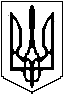 ЗМІЇВСЬКА МІСЬКА РАДАЧУГУЇВСЬКОГО РАЙОНУ ХАРКІВСЬКОЇ  ОБЛАСТІХХXІХ СЕСІЯ VІІI СКЛИКАННЯРІШЕННЯ07 березня 2023 року                                        м. Зміїв                                       №2728-ХХXІХ-VІІIПро дострокове припинення повноважень депутата Зміївської міської ради VІІІ скликання          Керуючись пунктом 14 частини 1 статті 26 Закону України «Про місцеве самоврядування в Україні», пунктом 2 частини 2 статті 5 Закону України «Про статус депутатів місцевих рад», розглянувши заяву депутата Зміївської міської ради Терещенка Ігоря Миколайовича про дострокове припинення повноважень депутата Зміївської міської ради VІІІ скликання,  враховуючи рішення  постійної комісії міської ради з питань розвитку прав людини, законності, депутатської діяльності і етики, освіти, культури, молоді, спорту, охорони здоров’я та соціального захисту населення (витяг з протоколу № 39 від 07.03.2023 року), Зміївська міська радаВИРІШИЛА:1. Припинити достроково повноваження депутата Зміївської міської ради VІІІ скликання Терещенка Ігоря Миколайовича, обраного від Харківської обласної організації політичної партії «СЛУГА НАРОДУ», на підставі особистої заяви про складення ним депутатських повноважень. 2. Рішення ради направити Зміївській міській територіальній виборчій комісії.3. Контроль за виконанням цього рішення покласти на постійну комісію міської ради з питань розвитку прав людини, законності, депутатської діяльності і етики, освіти, культури,               молоді, спорту, охорони здоров’я та соціального захисту населення (Костянтин РУДЕНКО).Міський голова                                                                                                Павло ГОЛОДНІКОВ